ТЗ № опоры серии П-ФГ*-Указывается в соответствии с СП 20.13330.2011(СНиП 2.01.07-85)  Нагрузки и воздействия ** - указывается в соответствии с ГОСТ 16350 Основные характеристики опоры освещения:Приборы освещения и электрооборудование:           Характеристики приборов освещения:          Характеристики блоков ПРА: Электрооборудование:Комплекты мачт: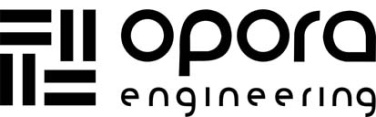 Заказчик Запрос № Ветровой район эксплуатации  *Ветровой район эксплуатации  *Ветровой район эксплуатации  *Климатический район эксплуатации **Климатический район эксплуатации **Климатический район эксплуатации **ДополнительноДополнительноДополнительноКоличество опор, шт.Высота ствола опоры, м:Обслуживание опоры                            с лебедкой                            с лебедкой                             без лебедки                             без лебедки Покрытие металлоконструкций:Лакокрасочное- лк Покрытие металлоконструкций:Ц.Гор.- ц Покрытие металлоконструкций:Дневная маркировка- ц + лк. (кр.+ белая) Покрытие металлоконструкций:Комбинированная- ц + лк.Наличие                     -ДА                     -ДА                           -НЕТ                           -НЕТ                           -НЕТРасположение приборов освещения:симметричноесимметричноене симметричноеКоличество приборов освещения, шт.Производитель, название, обозначениеМощность одного прожектора, кВтГабариты (В х Ш х Г) или Ф, мВес, кгПроизводитель, название, обозначениеГабариты (В х Ш х Г), мВес (1шт.) , кгПараметры присоединительные, ммРасположение блоков ПРА                 основание опоры                         оголовок опорыЭлектрооборудование                       -ДА                           -НЕТКол-во режимов освещенияМонтажный комплект (для сборки) ,шт.      -ДА                           -НЕТЭксплуатационный комплект (для обсл.), шт.             -ДА                           -НЕТИсполнитель ДолжностьДатаПодпись